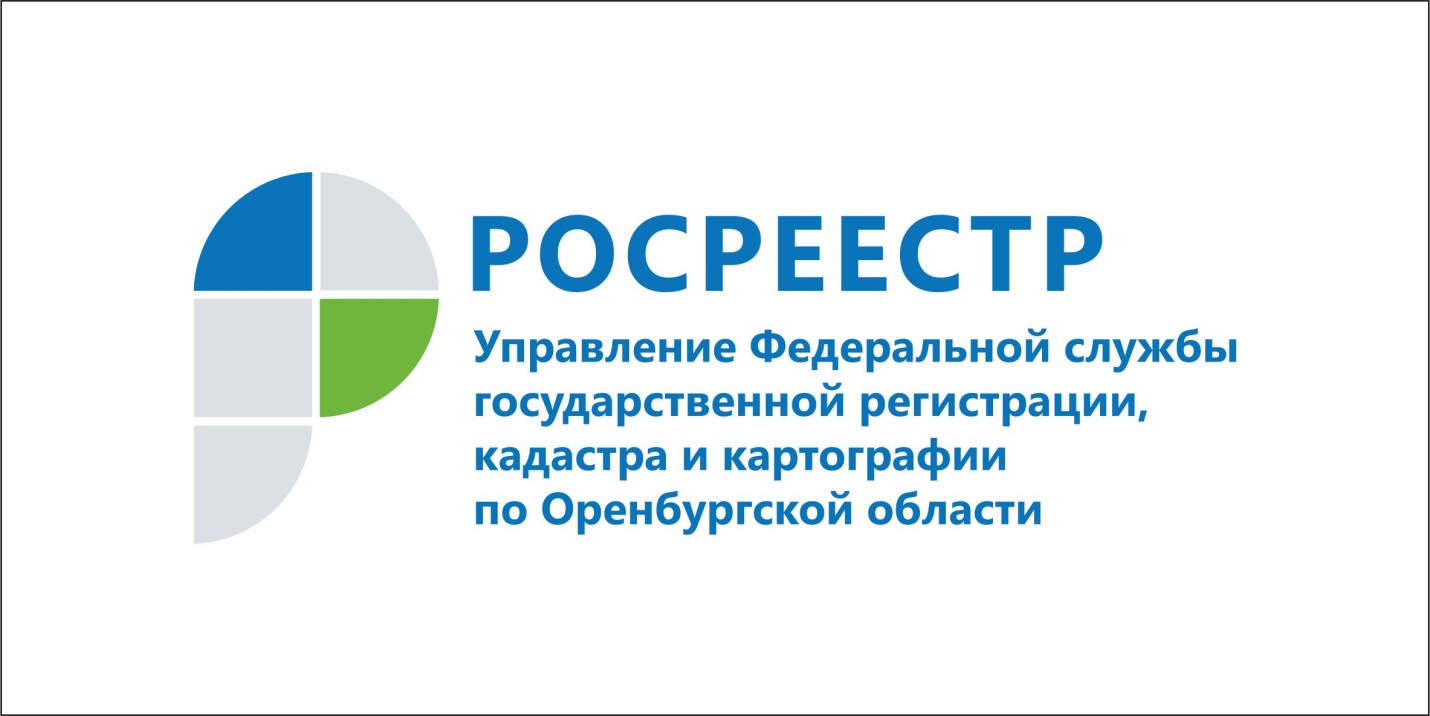 Оформление недвижимости в собственность по наследству
Консультации специалистов Управления Росреестра по Оренбургской области23.01.2018Последовательность действий
1. Подготовить необходимые документы
2. Подать документы на государственную регистрацию
3. Оплатить государственную пошлину
4. Получить выписку из ЕГРН и подлежащие выдаче документы ( в случае принятия решения об отказе в регистрации – уведомление о таком отказе)Перечень необходимых документов
1. Заявление о государственной регистрации.
Если с заявлением обращается представитель правообладателя, необходимо представить нотариально удостоверенную доверенность.Если с заявлением обращается законный представитель правообладателя – физического лица, необходимо представить документ, подтверждающий его полномочия: для родителей – свидетельство о рождении заявителя, для иных законных представителей – документ, выданный уполномоченным органом.2. Документ, удостоверяющий личность заявителя.3. Свидетельство о праве наследования (оригинал и копия).4. Соглашение о разделе наследственного имущества (если соглашение совершено в простой письменной форме – оригинал в 2-х экземплярах, если соглашение нотариально удостоверено – в 2-х экземплярах, один из которых – оригинал).Для юридических лиц дополнительно потребуются документы, подтверждающие полномочия представителя юридического лица действовать от его имени (оригинал или нотариально заверенная копия).Стоимость предоставления услугиЗа государственную регистрацию права собственности на объект недвижимости в порядке наследования взимается государственная пошлина: с физических лиц
2 000 рублей*, с юридических – 22 000 рублей.*Данный размер госпошлины применяется с учетом коэффициента 0,7 в случае предоставления документов на данную услугу в электронном виде.Сроки оказания услуги9 рабочих дней при подаче документов через МФЦ;7 рабочих дней с даты приема Росреестром при направлении документов в электронном виде или почтовым отправлением.По итогам оказания услуги заявителю выдается выписка из Единого государственного реестра недвижимости (ЕГРН).Если принято решение об отказе в оказании услуги, уведомление об этом должно быть направлено в день принятия такого решения.